PENINGKATAN HASIL BELAJAR MATEMATIKA MELALUI PENDEKATAN PEMBELAJARAN BERBASIS OTAK (BAIN BASED LEARNING) PADA MATERI PENJUMLAHAN DAN PENGURANGAN PECAHAN SISWA KELAS IV SDN PLANDAAN I KEDUNGWARU TULUNGAGUNGSKRIPSIDiajukan kepadaSekolah Tinggi Agama Islam Negeri (STAIN) TulungagungUntuk memenuhi salah satu persyaratan dalam menyelesaikan Program Sarjana Strata Satu Pendidikan Matematika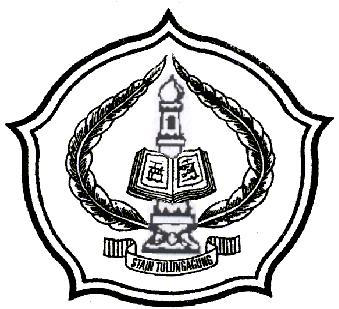 OlehMEGA ROFIANA SIDIQNIM: 3214083017PROGRAM STUDI PENDIDIKAN MATEMATIKAJURUSAN TARBIYAHSEKOLAH TINGGI AGAMA ISLAM NEGERI(STAIN) TULUNGAGUNG2012